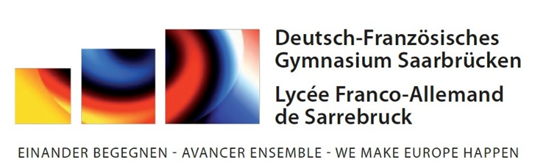 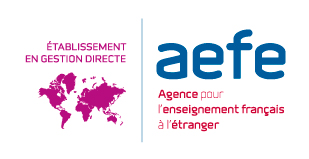 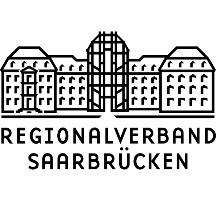 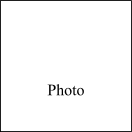 LYCEE FRANCO–ALLEMAND							Halbergstr. 112D-66121 SaarbrückenTéléphone: 	+ 49 (0) 681 99681-0Fax :		+ 49 (0) 681 99681-40		E-mail : information@dfg-lfa.orgDEMANDE D’INSCRIPTION EN CLASSE DE SECONDEAnnée scolaire 2024/2025□ Filière ES		 □ Filière L		□ Filière S BC	     □ Filière S MPLes demandes d’inscription seront acceptées jusqu’au 3 mai 2024.Seuls les dossiers complets seront étudiés.Pièces à joindre :Photocopie de l’acte de naissance (livret de famille)Photocopie des bulletins scolaires des deux dernières années scolairesUne lettre de motivation des parentsUne copie du carnet de vaccination qui atteste de la vaccination obligatoire contre la rougeole4 enveloppes avec l’adresse de la famille Quatre timbres allemands (1,10 € pour la France ; 0,85 € pour l’Allemagne) dans une des enveloppes. (Ne pas coller les timbres)1. L’élève :Nom et Prénom (majuscules) : ……………………………….....	Date de naissance :…………………  Lieu de naissance :………………………….....Nationalité (pour les élèves binationaux, prière d’indiquer les 2 nationalités) :………………………………………………………………………………………………Langue parlée à la maison : □ français   □ allemand 	□ les deux		     □ autre(s) …………………………………2. La famille de l’élèveAdresse :………………………………………………………………....................................................................................................................................................................................(En cas d’adresses différentes, veuillez s.v.p. indiquer le lieu de résidence de l‘enfant.)	□ J’autorise la communication de mes coordonnées à des fins scolaires internes.Frère ou sœur au Lycée franco – allemand :Nom : ……………………………………………………. Classe : ……………………….Nom : ……………………………………………………. Classe : …………………………3. ScolaritéRemarques importantes :1. Les élèves seront admis dans la limite des places disponibles.2. L’admission sera prononcée après étude du dossier de l’élève (bulletins scolaires, motivation), test d’allemand et éventuellement entretien avec le proviseur.Pour le transport scolaire des élèves qui habitent en France, veuillez vous adresser à l’entreprise TRANSDEV GRAND EST, tél. 0033-387 292 640, ou vous reporter à notre site internet https://dfg-lfa.org/fr/, rubrique téléchargements\transports.
Demande faite à …………………………………………  le ………..…………………..Signature des parents ou tuteurs : En signant ce document, j´affirme avoir pris connaissance de la politique de protection et de gestion des données personnelles du LFA 
(https://dfg-lfa.org/fr/kontakt/impressum-2/datenschutzerklaerung/)Candidature au Lycée Franco-Allemand
Compétences en allemandNOM de l’ELEVE : .............................................Prénom : ........................................... A remplir par la famille L’élève a bien suivi une scolarité en Allemand LV 1 OUI  NON       
Nombre d’heures hebdomadaires : ………
Séjours linguistiques (lieux et dates) : ..................................................................................................................................................................................................................................................Voyages à l’étranger (lieux et dates) : ..................................................................................................................................................................................................................................................Contacts particuliers avec un pays germanophone (famille, amis…) : ................................................................................................................................................................................................................................................................................Langue (s) parlée (s) au sein de la famille : ..................................................................................................................................................................................................................................................Avis du Professeur d’AllemandNom et prénom de l’élève :..................................................................................... Classe : ................................................. Nom du professeur d’allemand :..................................................................................... Collège / Lycée d’origine : ........................................................................................................................................• Evaluation chiffrée en classe Nombre d’élèves du groupe de langue............................................ • Profil de l’élève Veuillez évaluer le niveau de votre élève selon le cadre européen et par activité langagière.Ex : A2 / A2+ / B1- / B1 / B1+ etc..PERENom, prénom :…………………………………MERENom, prénom :…………………………………Nationalité :…………………………………….Nationalité :…………………………………….Profession :……………………………………...N° tél privé : …………………………………..N° tél prof. : ……………………………………N° tél port. : ……………………………………E-Mail : ………………………………………….Profession :……………………………………..N° tél privé : ……………………………………N° tél prof. : …………………………………….N° tél port. : …………………………………….E-Mail : …………………………………………..Année scolaireCollège ou Lycée fréquentéeEnseignement de l’allemandnombre d’heures par semaine2019/20202020/20212021/20222022/20232023/2024Moyenne de l’élève sur 20Moyenne de la classeMoyenne la plus haute et la plus basse.Nom de l’élève : …………………………………………………………TBBMoyenPrend la parole spontanémentSait s’exprimer en continuA le souci de réutiliser les acquis du coursEst désireux de découvrir la culture des pays de langue allemandeFait preuve de curiosité intellectuelleMaîtrise les structures de base nécessaires à l’expression écriteA une bonne capacité de travailNiveau du CECRLCompréhension oraleCompréhension écriteProduction écriteProduction orale en continueProduction orale dialoguée